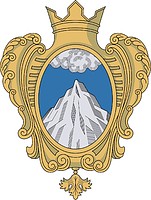 Совет Депутатов муниципального образования  Копорское сельское поселение Ломоносовского района Ленинградской областитретий созывРЕШЕНИЕ   от    19 декабря 2022 г.                                                                                  № 37                         Об отмене решений Совета депутатов муниципального образования Копорское сельское поселение В связи с одобрением проекта 29.11.2022г. методических рекомендаций по разработке административного регламента по предоставлению муниципальной услуги «Выдача разрешения на снос или пересадку зеленых насаждений, расположенных на земельных участках, находящихся в границах населенных пунктов муниципального образования» комитета экономического развития и инвестиционной деятельности Ленинградской области Администрации Ленинградской области, руководствуясь Уставом муниципального образования Копорское сельское поселение Ломоносовского района Ленинградской области, Совет депутатов Копорского сельского поселенияР Е Ш И Л:Отменить решение Совета депутатов муниципального образования Копорское сельское поселение от 27 марта 2018 г. № 8 «Об утверждении административного регламента по предоставлению муниципальной услуги по выдаче разрешения на снос или пересадку зеленых насаждений на земельных участках, находящихся в муниципальной собственности, и земельных участках, государственная собственность на которые не разграничена» и решение Совета депутатов муниципального образования Копорское сельское поселение от 25 декабря 2018 г. № 47 «О внесении изменений в административный регламент по предоставлению муниципальной услуги по выдаче разрешения на снос или пересадку зеленых насаждений на земельных участках, находящихся в муниципальной собственности, и земельных участках, государственная собственность на которые не разграничена».Настоящее Решение подлежит официальному опубликованию (обнародованию) и размещению на официальном сайте МО Копорское сельское поселение копорское.рф.Настоящее решение вступает в силу со дня официального опубликования (обнародования).Глава МО Копорское сельское поселение:                                      А.В. Дикий